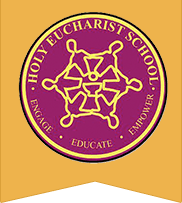 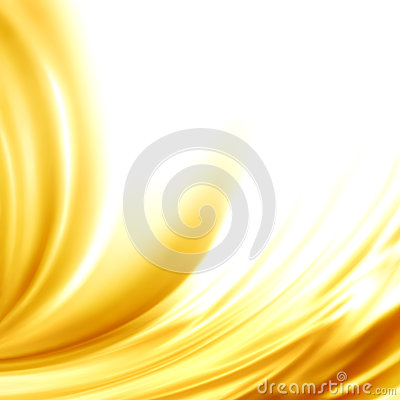 RELIGIONENGLISHMATHEMATICSINTEGRATED STUDIES - INQUIRYPHYSICAL EDUCATIONTHE ARTSLOTE - Language Other Than English Unit:   Sustainability Understandings: Human beings are created in the image of God and are unique.Each person has dignity, rights and responsibilities.Each person is free to make choices, and all choices have consequences.Christians are invited to develop relationships based on respect and valuing individual differences.Reading and ViewingYour child will be:using comprehension strategies (e.g. predicting, summarising, inferring, making connections) to decode and make meaning from texts;reading a variety of text types (e.g. narrative, scientific report) and analysing their structure and language features;making inferences about a character using evidence from the text, as well as prior knowledge;identifying descriptive language (e.g. adjectives, adverbs, similes) used in narrative texts. WritingYour child will be:exploring that paragraphs are used to organise written texts;identifying that verbs describe different actions and that the spelling changes depending on the tense of the action (past, present, future); identifying how to use letter-sound relationships and letter combinations to spell words;planning, drafting and publishing narratives and scientific reports; using online software (e.g. Google Docs, Slides) to create and edit texts;rereading and editing texts and checking for meaning, structure, grammar and punctuation. Speaking and ListeningYour child will be:planning and delivering short presentations, providing some key details in logical sequence, using appropriate tone, pace, pitch and volume;discussing texts in which characters, events and settings are portrayed in different ways, and speculate on the author’s reasons;discussing how language is used to describe the settings in texts;exploring how the settings shape the events and influence the mood of the narrative. Your child will be:modelling and representing unit fractions including half, quarter, third and fifth;representing and solving problems involving the four operations using efficient mental and written strategies;representing money values and counting the change required for simple transactions to the nearest five cents;measuring, ordering and comparing objects using familiar metric units of length, area, mass and capacity; recognising the importance of using common units of metric measurement (e.g. cm, m, km);telling time to the minute and investigating the relationship between units of time.Topic:  Earth and Space Learning Area:  Earth Science Big Question:  What is Space’s influence on Earth?Understandings:Earth’s rotation on its axis causes regular changes including night and day and the seasons.The Moon has phases and influences phenomena on Earth like the tides.  The Sun creates shadows that have and can be used by humans.The Solar System is made up of the sun and the planets.  Your child will be:learning a variety of Athletics events and tabloid sports in preparation for the Grade 3-6 Athletics Day;practising and refining fundamental movement skills and applying them to different sports, such as Cricket, Tennis and Netball; developing their Olympic values which are teamwork, resilience, overcoming challenges, sportsmanship and respect during different games and activities;  participating in the Middle & Senior Swimming Program to increase their coordination and confidence in the water, including learning important water safety skills.Visual ArtsYour child will be: experimenting and exploring the theme on ‘Space’;introduced to digital images of space in colour using abstract designsutilising techniques and technologies to create visual effects and using the elements of art.MusicYour child will be: understanding that sounds differ;understanding that sounds compliment or clash;learning the four distinct sound groupings in The Orchestra and all the instruments that make up each group;listening to and identifying different sound combinations within various pieces of music; understanding why we use different sounds when we compose;experimenting with different sound combinations; composing a soundscape using various instrumental combinations.Chinese – MandarinYour child will be:learning about the culture and customs of the Mid-Autumn Festival;engaging in activities to raise tonal awareness and using hand gestures to help pronounce different tones;identifying and memorising Chinese vocabularies related to food and drinks;writing short sentences in Chinese using the basic subject-verb-object structure.PARENT’S SIGNATURE: ______________________________DATE: ______________________